University of Illinois Springfield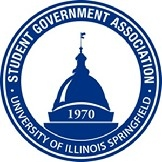 Student Government Association Resolution #18“Looking Back to Look Forward” Advertising Resolution Sponsor: Treasurer Max PernitskyCo-Sponsor: Parliamentarian Mackenzi Matthews Whereas, the SGA has agreed to sponsor the “Looking Back to Look Forward” discussions and,Whereas, these events need funding to be able to advertise to the student body and,Whereas, these events will encourage student engagement during a time where overall engagement is low and,Whereas, students want to be able to participate in events on campus, Whereas, the SGA help fund the advertisements for these events therefore,Therefore, Be It Resolved, that the SGA allocate $500 for advertising for the “Looking Back to Look Forward” events and,Be It Further Resolved, that the money that is not used be sent back to the SGA account.  ______________________                                                          ______________________Signature of Secretary							Signature of President